  LAMMENKUKKA ON SULJETTU 19.4-22.4.2019 HYVÄÄ PÄÄSIÄISTÄ!     LAMMENKUKAN VIIKKO-OHJELMALAMMENKUKAN VIIKKO-OHJELMALAMMENKUKAN VIIKKO-OHJELMALAMMENKUKAN VIIKKO-OHJELMALAMMENKUKAN VIIKKO-OHJELMAMA 15.4TI 16.4KE 17.4TO 18.4PE 19.44 – 5 -VUOTIAAT4 – 5 -VUOTIAAT4 – 5 -VUOTIAAT4 – 5 -VUOTIAAT4 – 5 -VUOTIAAT4-5V OHJATUT VUOROVAIKUTUS-LEIKITLeikin roolit.Vuorovaikutustaitojen tukeminen.4-5 V LIIKUNTALiikuntaa lähiliikunta-alueella.Kiipeily ja jalkapallo. Ryhmässä toimiminen..  4-5 V PÄÄSIÄISKIRKKO LÄHTÖ 9.15PÅIVÄKODILTATutustuminen kristilliseen kulttuuriperintöön, pääsiäisen viettoon ja kirkko rakennukseen.4-5V KÄDENTAIDOTPääsiäisaskartelu.Luovuuden ja kädentaitojen vahvistaminenSilmän- ja kädenyhteistyön vahvistaminen.PÄIVÄKOTI SULJETTU 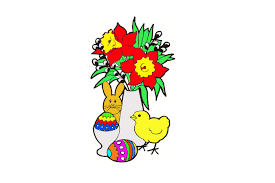 1 – 3 -VUOTIAAT1 – 3 -VUOTIAAT1 – 3 -VUOTIAAT1 – 3 -VUOTIAAT1 – 3 -VUOTIAATOHJATUT VUORO-VAIKUTUSLEIKIT       LIIKUNTA Ulkoliikunta. Metsän oma tasapainorata.Liikkumiseen innostaminen. Kehon hallinta.   PÄÄSIÄISKIRKKO    KÄDENTAIDOTPääsiäisaskartelu.Silmän- ja kädenyhteistyön vahvistaminen.PÄIVÄKOTI SULJETTU